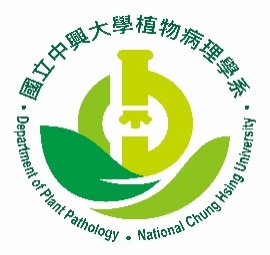 NATIONAL CHUNG HSING UNIVERSITYCOLLEGE OF AGRICULTURE                                      DEPARTMENT OF PLANT PATHOLOGY145 XINGDA ROAD, TAICHUNG 402, REPUBLIC OF TEL: 886-4-22840780-2  FAX:886-4-22877585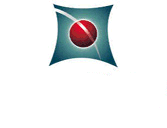 E-mail:plantp@nchu.edu.tw  http://www.pp.nchu.edu.tw